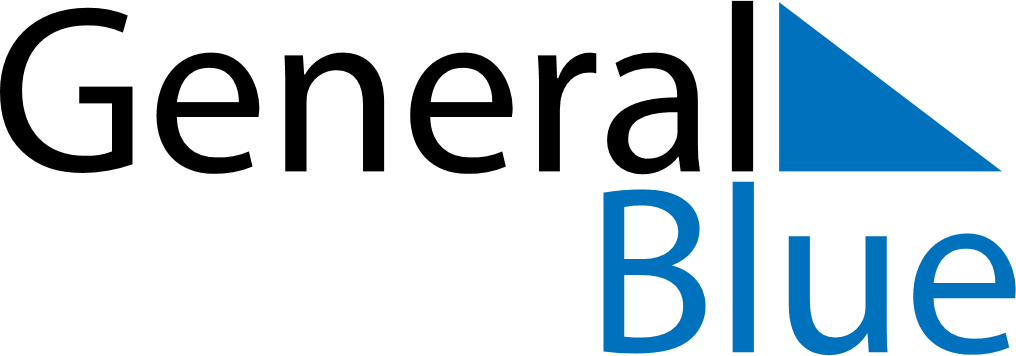 August 2018August 2018August 2018JamaicaJamaicaMondayTuesdayWednesdayThursdayFridaySaturdaySunday12345Emancipation Day6789101112Independence Day13141516171819202122232425262728293031